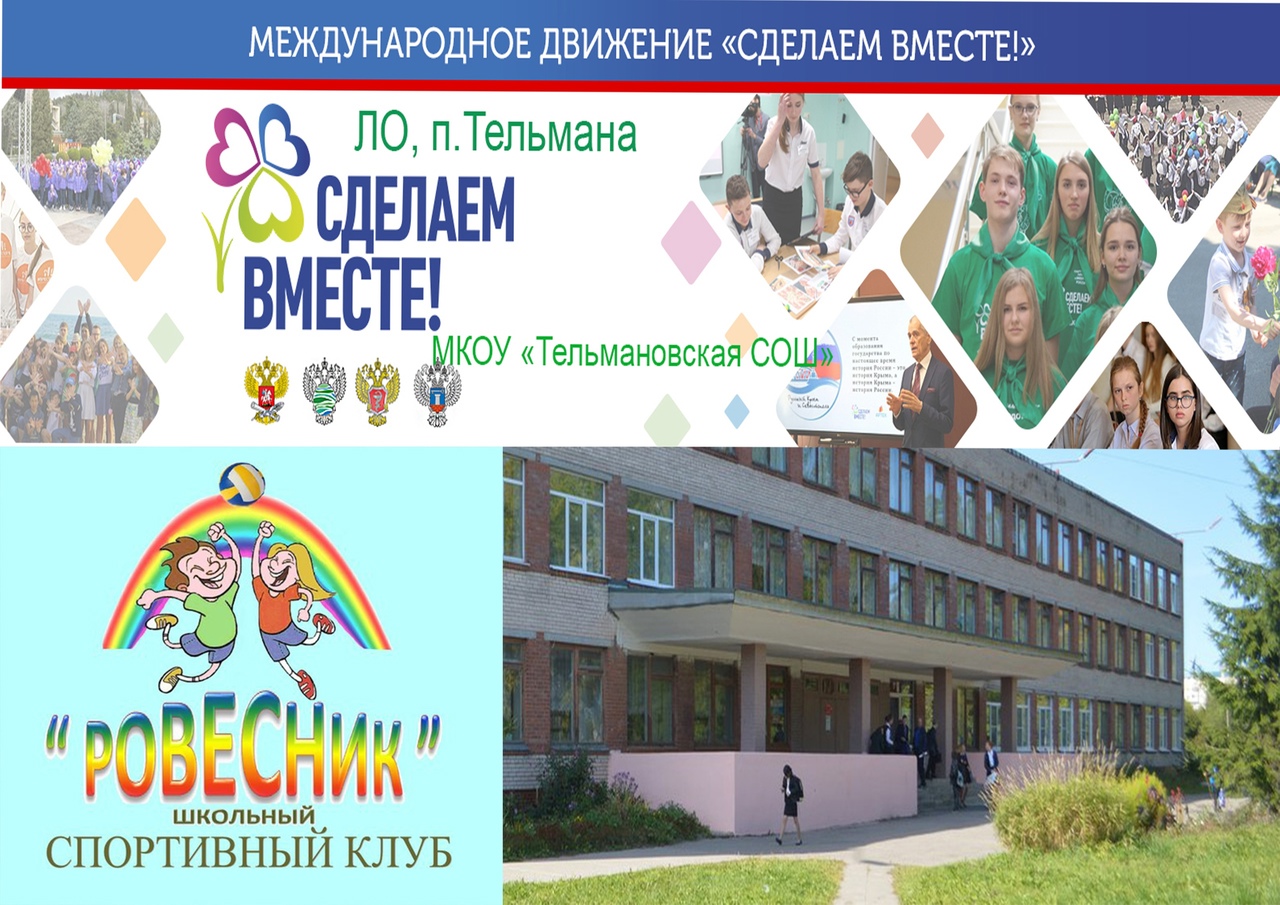                   Совет клуба «Ровесник»КураторМатвеева Марина Валерьевна                                                   Заместитель директора по воспитательной работеУчителя физической культуры                              - Шако Ирина Андреевна- Смирнов Андрей Евгеньевич- Зубенко Алексей ВикторовичРодительская общественностьДубаненко Наталья ЛеонидовнаСтарокожева Екатерина ОлеговнаОбучающиеся школы- Быков Павел 9 класс- Юдина Лилия 9 класс-Столбова Дарья 9 класс-Моисеенко Степан 9 класс-Гулько Глеб 9 класс- Цикин Роман 8 класс-Старокожев Андрей 8 класс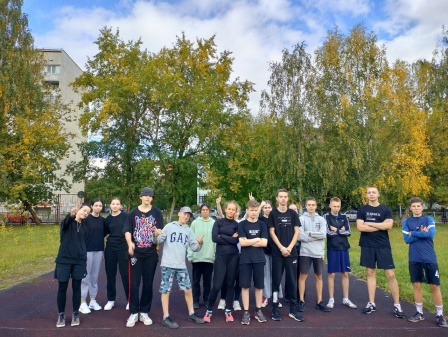 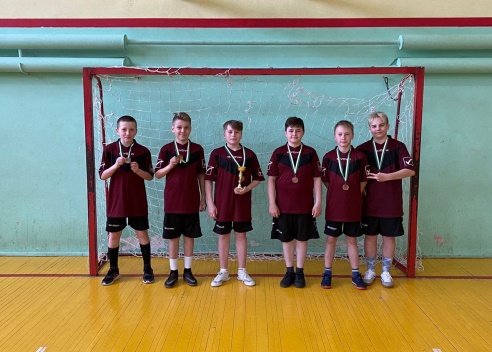 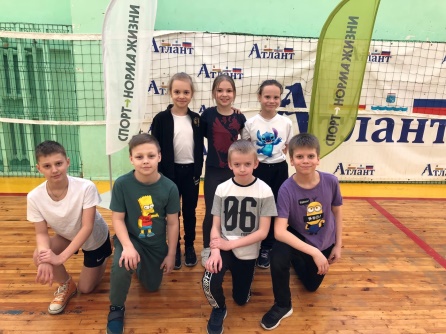 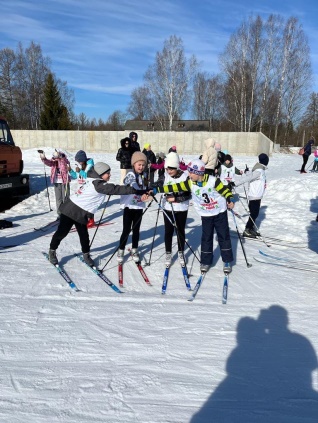 - Карташов Роман 8 класс-Литвин Иван 9класс-Серобян Тигран 10 класс-Романюк Анастасия 7 класс-Забежайло Диана 9 класс                            - Куян Артем 6 класс-Тычка Даниил 6 класс-Мамаев Лука 6 класс-Олиенчук Григорий 6 класс-Засухина Злата 6 класс-Шипкова Василиса 6 класс-Нестерова Татьяна 6 класс-Понкратьева Полина 6 класс-Мишугина Полина 6 класс-Чуев Егор 7 класс-Тоноян Арсен 6 класс-Куян Роман 4 класс-Воронов Михаил 6 класс